IL BILANCIO PERSONALE INIZIALEdiIL BILANCIO PERSONALE INIZIALEPrima SezioneL’IstitutoSeconda SezioneI dati anagraficiTerza SezioneIl Bilancio Personale InizialeCOMPETENZE ACQUISITE IN CONTESTI FORMALICOMPETENZE FORMALI CERTIFICATE AL TERMINE DEL PRIMO CICLOCONOSCENZA DELLA LINGUA ITALIANACOMPETENZE ACQUISITE IN CONTESTI NON FORMALI E INFORMALI ASPETTO MOTIVAZIONALE E ATTITUDINALECOMPETENZE VALUTATE NEL BILANCIO PERSONALE(nella fase istruttoria di accoglienza, ingresso, osservazione diretta e verifica dei prerequisiti: possono essere evidenziati sia elementi di criticità sia punti di forza)STRUMENTI DIDATTICI PARTICOLARI PREVISTItabella dei mesi, tabella dell’alfabeto e dei vari caratterischemi per la coniugazione dei verbitavola pitagorica, tabella delle misure, tabella delle formule, tabelle di vario tipocalcolatriceregistratorecartine geografiche e storichetabelle della memoria di ogni tipomappe concettualivideoscrittura con correttore ortografico e sintesi vocaleprogrammi adeguati e commisurati alla compensazione delle difficoltà nel singolo casotesti in forma ridottatempi aggiuntiviIL PROGETTO FORMATIVO INDIVIDUALEdiTERZO ANNOObiettivi Obiettivi di apprendimento per la personalizzazione (eventualmente in seguito di revisione)partecipazione alla vita scolastica (per alunni a rischio dispersione / devianza)inclusione / socializzazione all’interno del contesto classe (per alunni con difficoltà di inserimento nella classe)risultati di apprendimento della lingua italiana (per alunni non italofoni)recupero dei risultati di apprendimentopotenziamento dei risultati di apprendimentorecupero o conseguimento di crediti per il passaggio ad altri percorsi di istruzione e formazione professionale (IeFP) o di apprendistatoesame di qualifica IeFPriorientamento verso altri percorsi di istruzione e/o di formazione conseguimento di particolari certificazioni (ECDL, PET, DELF)sviluppo di particolari conoscenze, abilità e competenze tramite progetti personalizzati educazione alla cittadinanza tramite progetti personalizzatiEventuali UdA di riferimento:EVENTUALE PERCORSO PER L’ACQUISIZIONE DEL DIPLOMA DI QUALIFICAAMBITO DI REALIZZAZIONE DELLE ATTIVITA’ IEFP  QUALIFICA ADDETTO SETTORE RISTORAZIONEInterventi e attività di personalizzazione (eventualmente appartenenti al monte ore dei PCTO)PCTOTUTORINTERNO  INDICAREILNOMEDELTUTORCOMPETENZE(INDICARELECOMPETENZEPREVISTEDALCONSIGLIODICLASSE) ESEMPIO:Sapersi inserire in equipe già formata Ordine personale/Puntualità Comprendere e eseguire compiti semplici Comprendere e mantenere un ruolo Organizzare il proprio lavoro Altro (specificare) ATTIVITÀDIPCTO/STAGE EVENTUALE PERCORSO IN APPRENDISTATO DUALE DI PRIMO LIVELLO PER L’ACQUISIZIONE DEL DIPLOMAADDETTO QUALIFICATO ALLA CUCINA (CUOCO). ADDETTO QUALIFICATO CAMERIERE SALA BARADDETTO QUALIFICATO DI PASTICCERIA	ADDETTO QUALIFICATO DI ACCOGLIENZAALTRO _______________________ INDICAZIONEDELLE COMPETENZE DA CONSOLIDARE/VALORIZZARE/SVILUPPARE IN APPRENDISTATOSi allega il progetto di acquisizione del diploma in apprendistato duale, realizzato secondo quanto previsto dalla normativa regionale di riferimento Verifica periodica e revisioneVERIFICA PERIODICAESITI DI APPRENDIMENTOCARENZE, RECUPERI E SOSTEGNIESITO FINALE DELLA VERIFICACERTIFICAZIONEdelle competenze di indirizzo (al termine del TERZO ANNO)Parte IV  passaggi ad altri percorsi CONSIGLIO RIORIENTATIVO  FORMULATO DAL CONSIGLIO DI CLASSE  NELLA SEDUTA DEL  Immettere testo.L’alunno/a  Immettere testo.Ha dimostrato di avere attitudine per : immettere il testo. e di: immettere il testo. Risolvere problemi con efficaciacon complessiva fficacia con scarsa efficacia Comunicare con funzionalità e precisionecon globale funzionalità e recisionecon scarsa funzionalità e precisione Studiarein modo autonomocon sufficiente autonomia con scarsa autonomia Compiere scelte fondate sulla conoscenza di se stessoconsapevolmente con scarsa consapevolezza Pertanto il Consiglio di Classe nella seduta del Immettere testo.., tenendo conto anche degli interessi e delle attitudini evidenziate, consiglia di proseguire gli studi presso: indirizzo:  settore :Immettere testo..   la formazione professionale del settore  Immettere testo.NOTEI codici Ateco sono adottati dall'ISTAT per classificare le attività economiche e delle professioni (le specifiche caratterizzazioni sono Enogastronomia, Arte Bianca e Pasticceria, Sala Bar e Vendita e Accoglienza turistica vedi pagina 74 del Decreto Ministeriale n. 92 -Gazzetta ufficiale n. 173). I codici NUP rappresentano la nomenclatura delle unità professionali per la declinazione degli indirizzi di studio. CODICE ATECO  I  -  ATTIVITA’ DEI SERVIZI DI ALLOGGIO E DI RISTORAZIONE     I - 55 ALLOGGIO           I - 56 ATTIVITÀ DEI SERVIZI DI RISTORAZIONE   C  -  ATTIVITÀ MANUFATTURIERE     C - 10 INDUSTRIE ALIMENTARI N  -  NOLEGGIO, AGENZIE DI VIAGGIO, SERVIZI DI SUPPORTO ALLE IMPRESE      N - 79  ATTIVITÀ DEI SERVIZI DELLE AGENZIE DI VIAGGIO, DEI TOUR OPERATOR E SERVIZI DI PRENOTAZIONE E ATTIVITÀ CONNESSE    10.85 - Produzione di pasti e piatti preparati55.10 - Alberghi e strutture simili56.10 - Ristoranti e attività di ristorazione mobile56.21 - Fornitura di pasti preparati (catering per eventi)56.29 - Mense e catering continuativo su base contrattuale56.30 - Bar e altri esercizi simili senza cucinaNUP(Nomenclatura e classificazioni Unità Professionali): - PROFESSIONI QUALIFICATE NELLE ATTIVITA’ COMMERCIALI E NEI SERVIZIProfessioni qualificate nelle attività ricettive e delle ristorative Esercenti nelle attività ricettive Esercenti nelle attività ricettive Esercenti ed addetti nelle attività di ristorazione Cuochi in alberghi e ristoranti Addetti alla preparazione, alla cottura e alla distribuzione di cibi Camerieri e professioni assimilate Baristi e professioni assimilate Esercenti nelle attività di ristorazione Assistenti di viaggio e professioni assimilate Hostess, Steward e professioni assimilate Accompagnatori turistici Il Consiglio di classe approva il presente progetto formativo individuale in data: …………………………..Firma dell’alunno/a:………………………………………………………………..Firma di un genitore o di chi ne ha la responsabilità genitoriale …………………………………………................Caltagirone, 31 gennaio 2022                                                                                                                                           IL COORDINATORE TUTOR                                                                                                                                          Prof. …………………………..                                                                                                                      IL DIRIGENTE SCOLASTICO                                                                                                              (Dott.ssa Maria Grazia De Francisci)______________________________________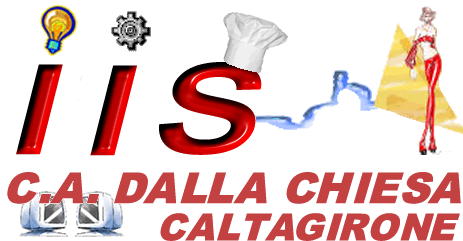 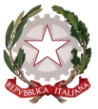 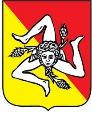 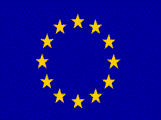 REPUBBLICA ITALIANAREGIONE SICILIANAUNIONE EUROPEAIstituto d’Istruzione Superiore “Carlo Alberto Dalla Chiesa”CALTAGIRONE (CT)Sedi: IPSIA Caltagirone - IPSIA Casa Circondariale - IPSEOA MineoIstituto d’Istruzione Superiore “Carlo Alberto Dalla Chiesa”CALTAGIRONE (CT)Sedi: IPSIA Caltagirone - IPSIA Casa Circondariale - IPSEOA MineoIstituto d’Istruzione Superiore “Carlo Alberto Dalla Chiesa”CALTAGIRONE (CT)Sedi: IPSIA Caltagirone - IPSIA Casa Circondariale - IPSEOA MineoIstituto d’Istruzione Superiore “Carlo Alberto Dalla Chiesa”CALTAGIRONE (CT)Sedi: IPSIA Caltagirone - IPSIA Casa Circondariale - IPSEOA MineoCOGNOME NOMEData di prima stesuraAnno scolastico 2018/201931/01/2019Tutor accogliente(tutor 3* anno)ISTITUTO D’ISTRUZIONE SUPERIOREI.I.S. “C. A. DALLA CHIESA”SEDEMINEOINDIRIZZOVIA GUZZANTIModulazione del profiloENOGRASTRONOMIA –1 - PREPARAZIONE PASTI2 - SERVIZI DI SALA E BARCodice ATECOI-55 e I-56Codice NUP5.2CognomeNomeData di nascitaLuogo di nascitaCittadinanzaIndirizzoTelefonoE-mailTelefono dei genitoriScuola di provenienzaEventuali Bisogni Educativi SpecialiDisturbo Specifico dell’Apprendimento  Eventuali Bisogni Educativi SpecialiAltro Bisogno Educativo Specialecon documentazionesenza documentazioneEventuali Bisogni Educativi SpecialiCertificazione L. 104/92 con programmazione per:obiettivi minimi (semplificata o curricolare)                     obiettivi differenziati (differenziata)Precedenti esperienze di istruzione e formazione(indicare la scuola o il percorso formativo di provenienza)Eventuali ripetenze(indicare la/e classe/i ripetuta/e)Titoli di studio conseguiti(indicare il diploma del primo ciclo)L’alunno/a ha conseguito il diploma di scuola secondaria di I grado con votazione di …/10 nell’anno scolastico 20… - 20… CompetenzaLivello (i -B – I – A)Livello (i -B – I – A)Livello (i -B – I – A)Livello (i -B – I – A) CompetenzainizialeBaseIntermedioAvanzatoComunicazione nella madrelingua o lingua di istruzioneComunicazione nelle lingue straniereCompetenza matematica e competenze di base in scienza e tecnologiaCompetenze digitaliImparare ad imparareCompetenze sociali e civicheSpirito d’iniziativaConsapevolezza ed espressione culturaleLivello di conoscenza della lingua italiana(se alunno di madrelingua non italiana o di recente immigrazione)Lettura e scritturaA1A2B1B2Comprensione ed esposizione oraleA1A2B1B2CONTESTO DELLA COMPETENZABREVE DESCRIZIONEEVIDENZA(attestati, prodotti/elaborati, testimonianze scritte, nessuna)NON FORMALE  (sviluppata attraverso la frequenza di attività organizzate da associazioni o enti: volontariato, corsi, attività artistiche, musicali e sportive)INFORMALE(sviluppata nella vita quotidiana: soggiorni all’estero, lingue straniere, abilità informatiche e artistiche, altri talenti)(Riportare in forma sintetica le evidenze estrapolate dal colloquio-intervista o da questionari attitudinali)EvidenzeInsegnamenti e/o Assi culturali coinvoltiModalità di verificaLivello di competenzanr = non raggiuntoi = inizialeB = baseI = intermedioA = avanzatoCOGNOME NOMEData di compilazioneMACROAREA DEL PERCORSO FORMATIVO (Nucleo tematico)(Inserire la modulazione del profilo)TutorIL PROGETTO FORMATIVO INDIVIDUALEÈ STATO CONFERMATOÈ OGGETTO DI REVISIONE / PROROGATipo di UdATitolo / CodiceDescrizione UdA obbligatorieUdA opzionaliUdA elettiveTIPI DI INTERVENTIATTIVITÀ DI PERSONALIZZAZIONEATTIVITÀ DI PERSONALIZZAZIONETIPI DI INTERVENTITERZO ANNOORE PCTOFormazioneColloqui informativi con il docente tutorFormazioneColloqui organizzativi con il docente tutor PCTOAttività di PCTOIncontri con espertiAttività di PCTOVisite aziendaliAttività di PCTOCorsi professionaliAttività di PCTORicerche sul campo / WorkshopAttività di PCTOTirociniAttività di PCTOProgetti d’imprenditorialitàAttività di PCTO(Altro)Attività in modalità DaDAttività personalizzataAttività di recuperoAttività di potenziamentoAttività per esame IeFPApprendistatoTOTALEMonte ore PCTOA.COMPETENZE DA CONSOLIDARE/VALORIZZARE/SVILUPPARE IN Attività di PCTONOMESTRUTTURA DURATAOREGIUDIZIOTUTORAZIENDALEVALUTAZIONEDELCONSIGLIODICLASSETUTORSCOLASTICOINDICAREILNOMEDELTUTORTUTORSCOLASTICOINDICAREILNOMEDELTUTORAMBITODIREALIZZAZIONEDELL’ATTIVITÀDIAPPRENDISTATOData MotivazioneConclusione del TERZO ANNOCERTIFICAZIONE intermedia delle competenzeOrientamento e riorientamentoEvidenti difficoltà nel processo di apprendimentoFrequenza scolastica discontinua o saltuariaCondottaAREEINSEGNAMENTOVALUTAZIONEVALUTAZIONEVALUTAZIONEVALUTAZIONEVALUTAZIONEVALUTAZIONEAREEINSEGNAMENTOAvanzatoIntermedioIntermedioBaseParzialeNon raggiuntoAREEINSEGNAMENTO10 – 98 – 78 – 765≤ 4AREA GENERALELINGUA ITALIANAAREA GENERALELINGUA IngleseAREA GENERALEStoria AREA GENERALEMatematicaAREA GENERALEED. CIVICAAREA GENERALESCIENZE MOTORIEAREA DI INDIRIZZOSeconda lingua STRANIERAAREA DI INDIRIZZOsC. E CULTURA DELL’ALIM.AREA DI INDIRIZZOLab. EnoG. CUCINAAREA DI INDIRIZZOLab. enog. bar - Sala VenditaAREA DI INDIRIZZOLab. Acc. TurISTICAAREA DI INDIRIZZOdiritto e tecn. ammin.AREA DI INDIRIZZOt. di comunicAZIONEAREA DI INDIRIZZOAREA DI INDIRIZZOEFFICACIAIL PFI PROCEDE IN MODO POSITIVO ED È CONFERMATO(compilare la certificazione di Competenze al termine del Terzo anno)IL PFI PROCEDE IN MODO POSITIVO ED È CONFERMATO(compilare la certificazione di Competenze al termine del Terzo anno)IL PFI PROCEDE IN MODO POSITIVO ED È CONFERMATO(compilare la certificazione di Competenze al termine del Terzo anno)Il PFI necessità di azioni di recupero e di sostegno(proseguire la compilazione)Il PFI necessità di azioni di recupero e di sostegno(proseguire la compilazione)Il PFI necessità di azioni di recupero e di sostegno(proseguire la compilazione)Il PFI necessità di azioni di recupero e di sostegno(proseguire la compilazione)AREEINSEGNAMENTOTIPO DI CARENZA FORMATIVAUDA / Moduli da recuperare (titolo UdA)Misure di recupero e di sostegnoAREA GENERALEAREA DI INDIRIZZOAZIONI CORRETTIVE DEL PFI(Esplicitare le azioni di rimodulazione del PFI, in accordo con la tabella precedente)AZIONI CORRETTIVE DEL PFI(Esplicitare le azioni di rimodulazione del PFI, in accordo con la tabella precedente)Eventuale riorientamento(Motivare il riorientamento ed indicare quale tipo  indirizzo )Eventuale riorientamento(Motivare il riorientamento ed indicare quale tipo  indirizzo )Eventuale passaggio a percorsi di IeFP(indicare data e motivazione)Eventuale passaggio a percorsi di IeFP(indicare data e motivazione)AMMISSIONE CON REVISIONE DEL PFI(in linea con le carenze, i recuperi, i sostegni e le azioni correttive)NON AMMISSIONE AL QUARTO ANNO E REVISIONE/PROROGA DEL PFI:(Indicare le motivazioni)CodiceCompetenza intermedia(Considerare le competenze intermedie al livello QNQ di riferimento, in relazione alla modulazione del percorso formativo scelto)Livello QNQ di riferimento(2/3)Livello di padronanzanr = non raggiuntoi = inizialeB = baseI = intermedioA = avanzatoLivello di padronanzanr = non raggiuntoi = inizialeB = baseI = intermedioA = avanzatoLivello di padronanzanr = non raggiuntoi = inizialeB = baseI = intermedioA = avanzatoLivello di padronanzanr = non raggiuntoi = inizialeB = baseI = intermedioA = avanzatoLivello di padronanzanr = non raggiuntoi = inizialeB = baseI = intermedioA = avanzatoCodiceCompetenza intermedia(Considerare le competenze intermedie al livello QNQ di riferimento, in relazione alla modulazione del percorso formativo scelto)Livello QNQ di riferimento(2/3)nriBIAInd01Utilizzare tecniche tradizionali di lavorazione, organizzazione e commercializzazione dei servizi e dei prodotti all’interno delle macro aree di attività che contraddistinguono la filiera, secondo modalità di realizzazione adeguate ai diversi contesti produttivi.3Ind02Utilizzare tecniche di gestione a supporto dei processi di approvvigionamento, di produzione e di vendita di prodotti e servizi rispettando parametri di qualità.3Ind03Utilizzare tecniche, strumenti e attrezzature idonee a svolgere compiti specifici in conformità con le norme HACCP e rispettando la normativa sulla sicurezza e la salute nei contesti professionali.3Ind04Utilizzare, all’interno delle macro aree di attività che contraddistinguono la filiera, procedure di base per la predisposizione di prodotti/servizi/menù coerenti con il contesto e le esigenze della clientela, in contesti strutturati3Ind05Utilizzare procedure tradizionali per l’elaborazione di prodotti dolciari e di panificazione in contesti strutturati, con situazioni mutevoli che richiedono una modifica del proprio operato.3Ind06Curare le fasi del ciclo cliente utilizzando modalità comunicative adeguate al raggiungimento dei risultati previsti, in contesti strutturati, con situazioni mutevoli che richiedono un adeguamento del proprio operato3Ind07Collaborare alla realizzazione di eventi enogastronomici, culturali e di promozionedel Made in Italy in contesti professionali noti.3Ind08Applicare i principi essenziali dell’eco sostenibilità ambientale per eseguire compiti semplici, in contesti strutturati secondo criteri prestabiliti per larealizzazione di offerte turistiche.3Ind09Utilizzare idonee modalità di collaborazione per la gestione delle fasi del ciclo cliente all’interno delle macro aree di attività che contraddistinguono la filiera di riferimento, secondo procedure standard, in contesti strutturati e con situazioni mutevoli che richiedono modifiche del proprio operato.3Ind10Utilizzare idonee modalità di supporto alle attività di budgeting-reporting aziendale secondo procedure standard, in contesti professionali strutturati.3Ind11Utilizzare all’interno delle macro aree di attività che contraddistinguono la filiera di riferimento, idonee modalità di supportoalle attività di Destination marketingsecondo procedure standard, in contestiprofessionali strutturati.3